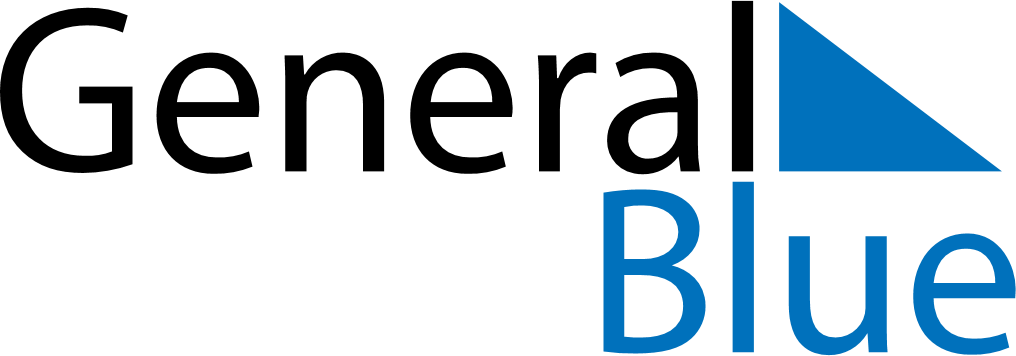 August 2018August 2018August 2018August 2018August 2018August 2018BarbadosBarbadosBarbadosBarbadosBarbadosBarbadosMondayTuesdayWednesdayThursdayFridaySaturdaySunday12345Emancipation Day6789101112Kadooment Day13141516171819202122232425262728293031NOTES